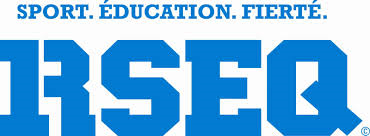 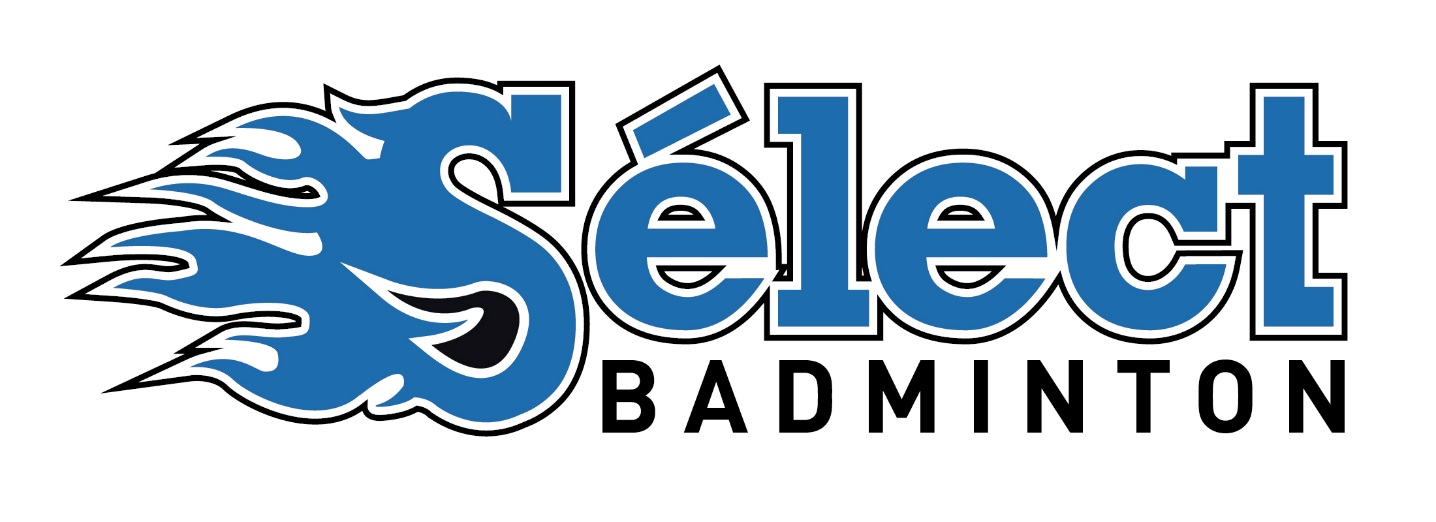 02 février 2019           Informations GénéralesDATE : 2 février 2019HÔTE: École Paul-HubertADRESSSE :RESPONSABLES DU TOURNOI:	Philippe St-Onge		514-655-6816		phil850r@hotmail.comKeven Morneau 		418-724-3439 p. 2014	keven.morneau@csphares.qc.caINSTALLATIONS : 3 gymnases (15 terrains). HÉBERGEMENT: Il n’y a pas de service d’hébergement. AlimentatioN: La cafétéria ne sera pas ouverte. Veuillez noter qu’à proximité de l’école, vous trouverez un dépanneur, une épicerie, un Tim-Horton et un SubwayMÉDICAL :Une physiothérapeute sera sur place pendant les heures de compétition au local B-111 afin d’assurer les premiers soins. Dans le cas de besoin de « taping », le coût varie entre 5 $ et 7 $ dépendamment des besoins.En cas d’urgence, le service d’ambulance sera également à la charge de l’utilisateur.Horaire:         7h15               Ouverture des portes (Entrée #10)         8h30 		Réunion des entraineurs         8h45		Début des compétitionsDATE LIMITE D’INSCRIPTIONLes inscriptions PAR ORDRE DE FORCE doivent parvenir pour mercredi le 23 janvier AVANT 16H00 à l’attention de Claude Lavoie.	Claude Lavoie Télécopieur: (418) 629-1370	claudelavoie70@hotmail.com 